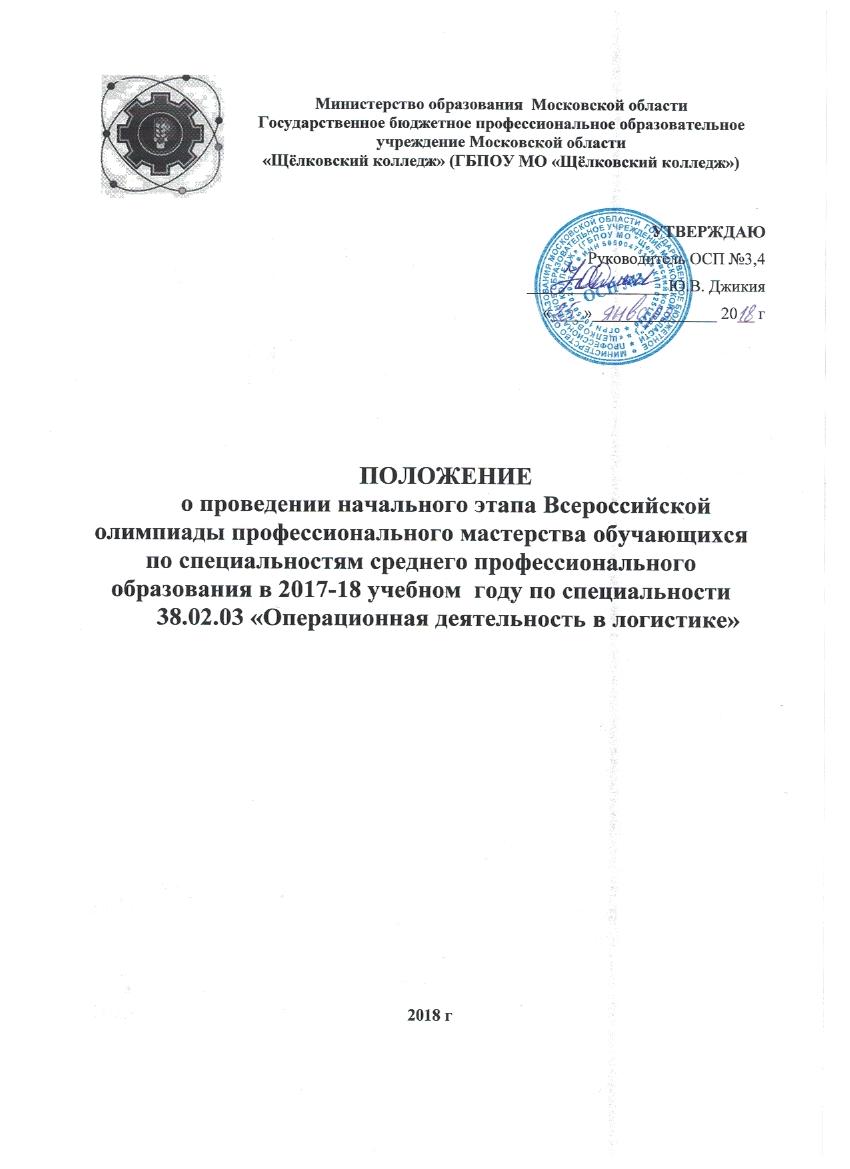 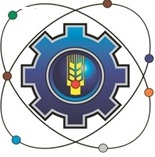 Министерство образования  Московской областиГосударственное бюджетное профессиональное образовательное учреждение Московской области«Щёлковский колледж» (ГБПОУ МО «Щёлковский колледж»)ПОЛОЖЕНИЕо проведении начального этапа Всероссийской олимпиады профессионального мастерства обучающихся по специальностям среднего профессионального образования в 2017-18 учебном  году по специальности  38.02.03 «Операционная деятельность в логистике»                                                                                 2018 гПоложение о проведении начального этапа олимпиады профессионального мастерства обучающихся по специальностям среднего профессионального образования в 2017-18 учебном году по специальности 38.02.03 «Операционная деятельность в логистике» разработано на основе Федерального государственного образовательного стандарта среднего профессионального образования по специальности 38.02.03 Операционная деятельность в логистике, утверждённого приказом Министерства образования и науки от 28.07.2014 № 834, зарегистрированного в Минюсте РФ 21.08.2014 № 33727.Организация-разработчик:Государственное бюджетное профессиональное образовательное учреждение Московской области «Щёлковский колледж» (далее ГБПОУ МО «Щёлковский колледж»).Разработчики: Комарова Елена Дмитриевна, преподаватель специальных дисциплин в ГБПОУ МО «Щёлковский колледж» высшей квалификационной категорииШевченко Наталия Сергеевна, преподаватель специальных дисциплин в ГБПОУ МО «Щёлковский колледж» высшей квалификационной категории1.ОБЩИЕ ПОЛОЖЕНИЯ1.1 Начальный этап Всероссийской олимпиады профессионального мастерства обучающихся по специальности 38.02.03. «Операционная деятельность в логистике»  проводится преподавателями экономических дисциплин.Настоящее Положение определяет порядок и условия проведения начального этапа Всероссийской олимпиады профессионального мастерства обучающихся по специальности 38.02.03. «операционная деятельность в логистике»  
 (далее – Олимпиада).1.2  Положение разработано на основании Приказа директора ГБПОУ МО «Щёлковский колледж» Нерсесяна В.И  от 09.01 2018 года № 4  «О проведении начального этапа Всероссийской олимпиады»1.3 Цели и задачи Олимпиады.Олимпиада направлена на:мотивацию студентов к углубленному изучению специальности;повышение уровня и совершенствования качества профессиональной подготовки выпускников, формирование общих и профессиональных компетенций;создание оптимальных условий для выявления одаренных и талантливых студентов, ориентированных на дальнёйшее интеллектуальное развитие и профессиональную деятельность;поддержку новых технологий в организации образовательного процесса;рост экономической грамотности студентов;стимулирование студентов к дальнейшему профессиональному и личностному развитию;формирование гражданской позиции студентов; пропаганду и популяризацию экономических знаний в молодёжной среде;создание условий для профессионального роста преподавателей.2. УЧАСТНИКИ ОЛИМПИАДЫ2.1 Принять участие в Олимпиаде могут обучающиеся 2 – 4 курсов ГБПОУ МО «Щёлковский колледж» по специальности 38.02.03. «Операционная деятельность в логистике», а также в рамках профориентационной работы обучающиеся старших классов школ. 2.2 Участие в Олимпиаде подразумевает согласие участника со всеми пунктами настоящего Положения.3.ОРГАНИЗАЦИЯ И ПРОВЕДЕНИЕ ОЛИМПИАДЫ3.1 Подготовку и проведение Олимпиады осуществляет оргкомитет, который является исполнительным органом и несет ответственность за организацию и проведение Олимпиады. Состав оргкомитета Олимпиады формируется из числа преподавателей колледжа и представителей работодателей.3.2 Оргкомитет Олимпиады:- определяет форму, порядок и сроки проведения Олимпиады;- создает рабочую группу по разработке  заданий;- осуществляет общее руководство подготовкой и проведением Олимпиады;- определяет и утверждает состав жюри;- формирует отчет о проведении Олимпиады.3.3 В состав жюри Олимпиады могут входить работники высшего профессионального образования, педагогические и руководящие работники бюджетных общеобразовательных учреждений, представители работодателей, а также представители других заинтересованных организаций и учреждений.Заседание жюри считается правомочным, если на нем присутствует не менее 2/3 состава жюри. 3.4. Олимпиада проводится  12 февраля 2018 г.  на базе ОСП № 3 ГБПОУ  МО «Щёлковский колледж» (Московская область, г. Щёлково, ул. Малопролетарская, д.28., тел. 8 (495) 566-96-83, mopkit.osp3@ya.ru, тел. 8-496-569-88-12 (Комова Татьяна Ивановна) Сроки: Заявки на участие в  Олимпиады принимаются до 11 февраля 2018 года( Приложение 1) на mopkit.osp3@ya.ru,Финалисты объявляются в день завершения конкурса и будут объявлены на сайте  www.schelcol.ru не позднее трёх дней после завершения  Олимпиады.СОДЕРЖАНИЕ ОЛИМПИАДЫ4.1. Олимпиада представляет собой очные соревнования, предусматривающие выполнение конкретных заданий, с последующей оценкой качества, и завершается церемонией награждения  победителя.4.2. Олимпиада включает выполнение практических профессиональных конкурсных заданий, содержание которых соответствует требованиям Федерального государственного образовательного стандарта среднего профессионального образования по специальности  38.02.013 «Операционная деятельность в логистике» базового уровня4.3. Выполнение работ всех видов заданий суммарно оценивается 100 баллами.4.4. Профессиональное  задание  первого уровня Комплексное задание состоит из теоретических вопросов, объединенных в тестовое задание, и практических задач. Комплексное задание первого уровня оценивается по 50-балльной шкале.Критерии оценки:       1. Тестовое задание -30 баллов.       2.Практическая задача (на заполнение документов) -20 балловМаксимальная оценка профессионального задания –50 баллов.Время выполнения тестового задания -45 минут.Задача по организации работы коллектива - 45 минут.4.5.Профессиональное задание второго  уровня. Задание второго уровня состоит из профессиональной задачи оценивается по 50 балльной шкале. Максимальная оценка профессионального задания второго уровня 50 баллов.Время выполнения профессиональной задачи  – 45 минут.ОПРЕДЕЛЕНИЕ ПОБЕДИТЕЛЕЙ ОЛИМПИАДЫ И НАГРАЖДЕНИЕ УЧАСТНИКОВ5.1. Итоги Олимпиады подводит жюри и счётная комиссия.5.2 Итоги Олимпиады оформляются протоколом. К протоколу прилагаются ведомости оценок.5.3 Победители и призеры Олимпиады определяются по лучшим показателям (баллам) выполнения конкурсных заданий. При равенстве баллов предпочтение отдается участнику, имеющему лучший результат за выполнение профессиональных заданий.5.4 Победителю Олимпиады присуждается 1 место, призерам - 2 и 3 места. Участникам Олимпиады, показавшим высокие результаты при выполнении отдельного задания (выполнявшие все требования конкурсных заданий), устанавливаются дополнительные поощрения.5.5 Победители и призеры Олимпиады награждаются грамотами. 6.СОСТАВ ЖЮРИ ОЛИМПИАДЫВ состав жюри Олимпиады входят: Председатель жюри: Ю.В. Джикия – руководитель ГБПОУ МО «Щёлковский колледж» ОСП №3,4;Члены жюри:Е.Д.Комарова - преподаватель специальных экономических дисциплин  «Щёлковского колледжа»,Ж.Ю.Соколова - преподаватель специальных экономических дисциплин  «Щёлковского колледжа»,И.Н.Скибина - преподаватель специальных экономических дисциплин  «Щёлковского колледжа»,Е.А.Москвина    - продакт-менеджер 2D направления  ООО»Диалог Центр»Приложение 1к Положению о Начальном этапе Всероссийской олимпиады профессионального мастерства обучающихся по специальности 38.02.03. «Операционная деятельность в логистике»ЗАЯВКА На участие в  Начальном этапе Всероссийской олимпиады профессионального мастерства обучающихся по специальности 38.02.03. «Операционная деятельность в логистике»  Я,__________________________________________________________________________(Ф. И. О.,  группа, специальность , ОСП, (школа, класс))____________________________________________________________________________________________________________________________________________________________________________________________________________________________________заявляю участие в Начальном этапе Всероссийской олимпиады профессионального мастерства обучающихся по специальности 38.02.03. «Оперционная деятельность в логистике»С Положением об олимпиаде ознакомлен(а).Дата                                                                                     ПодписьУТВЕРЖДАЮРуководитель ОСП №3,4_________________Ю.В. Джикия«____»_______________ 20__ гРАССМОТРЕНОИ РЕКОМЕНДОВАНОпредметной (цикловой)комиссией экономических дисциплин Протокол № 5 от «22» января 2018 г.